Publicado en  el 14/05/2014 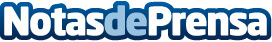 Sudán del Sur: un hogar fabricado con 20.000 tiendas de campañaAl caminar por el laberinto de tiendas de campaña que conforman el campo de desplazados de Tomping en Juba, Sudán del Sur, no hace falta tomarse mucho tiempo para darse cuenta de la importancia vital que tiene el trabajo de UNICEF y sus aliados para los niños desplazados.Datos de contacto:UNICEFNota de prensa publicada en: https://www.notasdeprensa.es/sudan-del-sur-un-hogar-fabricado-con-20-000_1 Categorias: Solidaridad y cooperación http://www.notasdeprensa.es